……../…… Eğitim - Öğretim Güz/Bahar Yarıyılında, sehven giremediğim, yukarıda belirtilen derslere ait final/bütünleme notlarının otomasyon sistemine,  Enstitü Öğrenci İşleri tarafından girilmesini arz ederim.										       TarihDanışman Adı SoyadıİmzaTC.NECMETTİN ERBAKAN ÜNİVERSİTESİ SAĞLIK BİLİMLERİ ENSTİTÜSÜ MÜDÜRLÜĞÜ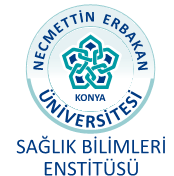 Anabilim DalıDers AdıDers KoduÖğrenci AdıDers Veren Öğ. Üyesi Adı…… Notu